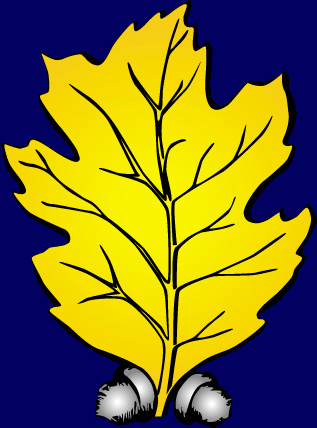 Additional Information Regarding DTM 11/005Below are a few clarifying points regarding the DTM 11/005The IP replaces VSP and ASP.  This isn't clear in the DTM.General Dentists eligible for ASP with upcoming dates SHOULD SUBMIT their ASP requests as they would do so normally. IP can be taken when the NAVADMIN eventually comes out.  Requesting the ASP doesn't supersede submitting for the IP after the NAVADMIN is released. The member can terminate and renegotiate that ASP. We are hoping for the NAVADMIN to be released in about 6 weeks but that may not happen. If the NAVADMIN isn't released until August (a possibility) the fact the member waited for the NAVADMIN before trying to get the ASP back dated is not justification for a retroactive request. Also, for those few general dentists above 8 years please realize there will be a decrease in the amount received when taking the new IP compared to what would have been received with the combination of ASP+VSP under the present system. For example, a General Dentist over 10 years who is making $15K ASP and $12K VSP would lose $7K per year if just taking the IP. Of course if the same member takes the RB of 13K, 19K or 25K then he/she would make more now under the new consolidated pay plan. If a DC officer is eligible to take a DOMRB (specialist/ACP ) they are not eligible for the RB, there are no exceptions.If a General Dentist is under obligation for any education (ROTC,USNA, HPSP etc.), any training, or any accession obligation, they are not eligible for the RB until the obligation is repaid.Once a member converts to the new consolidated special pays program they cannot go back to the old special pays program. However, by 2014 we are hoping that the consolidated pay program for specialists will be in effect so it should not be an issue for new specialists. If there was no new consolidated pay program for specialists in effect, say in 2015, a General Dentist who took an RB this summer, began and completed a residency, could not revert back to the old pay system to take a DOMRB under the old system. However, the shortest residency is 2 years with a 2 year payback so no general dentist currently entering training (if the NAVADMIN comes out before JULY/AUG and they sign up) should want to take a specialty RB before July 2015 in any case.  We are hoping 4 years from now the consolidated pay program for specialists is done with new RB rates that equal or exceed that of the present DORMB but of course, that timeline is not guaranteed (but very likely)..               E. C. Wagner                    Chief, Navy Dental CorpsINSIDE THIS ISSUE: Information Regarding DTM 11/005WDU     